תוכן עניינים1	פרטי ההצעה והמציע1.1	פרטי המציע1.2	פרטי איש הקשר מטעם המציע1.3	פרטי השותפים במציע1.4	פרטי השותף הכללי (עבור מציע שהתאגד כשותפות – אם רלוונטי)1.5	גופים קשורים למציע (אם רלוונטי)1.6	חברי מועצת המנהלים של המציע (אם רלוונטי)1.7	חברי ועדת ההשקעות של המציע (אם רלוונטי)1.8	חברי הוועדה המייעצת של המציע (אם רלוונטי)1.9	צוות  המציע2	היקף ואיכות הניסיון של המציע ו/או השותפים במציע3	הערך המוסף של המציע ושל השותפים במציע4	היקף ואיכות הניסיון של מנהל המועדון המוצע4.1	רקע וניסיון בבדיקות נאותות לחברות טכנולוגיות4.2	רקע וניסיון בליווי ותמיכה לחברות טכנולוגיות4.3	סיוע לחברות בגיוס הון ממשקיעים חיצוניים4.4	ניהול גופי השקעה ו/או חברות המבצעות פעילות מו"פ5	תוכנית עסקית6	מקורות המימון של המציע7	הצהרה וחתימות7.1	הצהרה7.2	פרטי מורשה/י החתימה מטעם המציע7.3	חותמת המציעפרטי ההצעה והמציעפרטי המציע* מספר תאגיד ברשות כפי שהתקבל בהליך הרישום במערכת המקוונת של רשות החדשנות; ** מספר רישום אצל הרשם הרלוונטיפרטי איש הקשר מטעם המציעפרטי השותפים במציע פרטי השותף הכללי (עבור מציע שהתאגד כשותפות – אם רלוונטי)גופים קשורים למציע (אם רלוונטי)חברי מועצת המנהלים של המציע (אם רלוונטי)חברי ועדת ההשקעות של המציע (אם רלוונטי)חברי הוועדה המייעצת של המציע (אם רלוונטי)צוות  המציע)*(	חובה לפרט את פרטי מנהל המועדון המוצע(**)	חובת העסקה של מנהל המועדון המוצע בהיקף משרה מלאההיקף ואיכות הניסיון של המציע ו/או השותפים במציעהזן טקסט כאן...הערך המוסף של המציע ושל השותפים במציעהזן טקסט כאן...היקף ואיכות הניסיון של מנהל המועדון המוצערקע וניסיון בבדיקות נאותות לחברות טכנולוגיות הזן טקסט כאן...רקע וניסיון בליווי ותמיכה לחברות טכנולוגיותהזן טקסט כאן...סיוע לחברות בגיוס הון ממשקיעים חיצונייםהזן טקסט כאן...ניהול גופי השקעה ו/או חברות המבצעות פעילות מו"פהזן טקסט כאן...תוכנית עסקית הזן טקסט כאן...מקורות המימון של המציעהזן טקסט כאן...הצהרה וחתימותהצהרההזן טקסט כאן...פרטי מורשה/י החתימה מטעם המציעחותמת המציעאישוראני הח"מ, _______ עו"ד/רו"ח, מס' רישיון , _______ מאשר/ת בזאת כי  _______ , מס' מזהה  _______ (להלן: "המציע") רשום בישראל על פי דין, וכן אני מאשר/ת בזאת כי ה"ה   _______  , מס' ת"ז  _______     ו  _______   , מס' ת"ז  _______   , אשר חתם/מו בפני על מסמך זה, מוסמך/ים לעשות כן בשמו של המציע.שם   _________               תאריך  _________             חתימה וחותמת ____________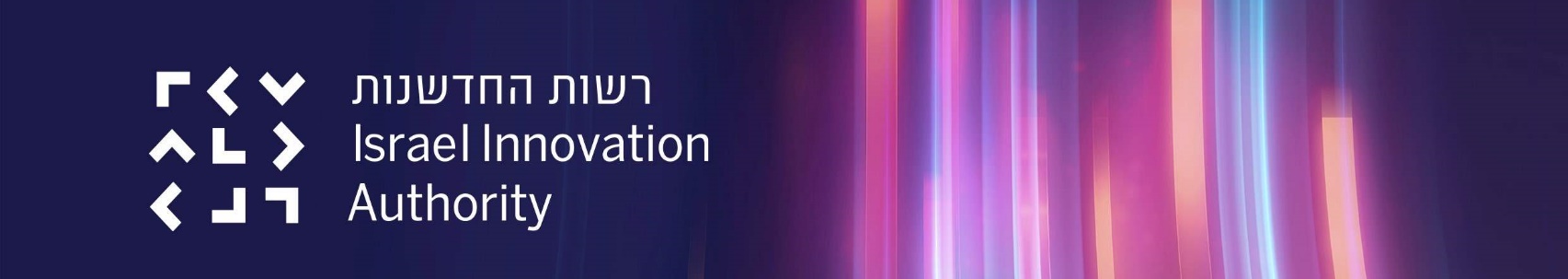 הצעה לקבלת זיכיון במסגרת הליך תחרותי במסלול הטבה מס' 49תוכניות לעידוד הנבטה ויזמותמסלול משנה א' – תוכנית להקמת מועדוני אנג'לים2022/06הנחיות לעריכת המסמךיש להשתמש בגרסה העדכנית של טופס ההצעה.אין להסיר את הנעילה שאיתה מגיע המסמך שהורד מהרשת.יש להשתמש בגרסת מיקרוסופט אופיס 2010 ומעלה ובמחשב מבוסס Windows 7 ומעלה.נדרש למלא את הטופס בשפה העברית בלבד.אין לחרוג מ- 30 עמודים במילוי הצעה זו.אין להעלות קבצי אופיס עם פקודות מאקרו .אין להעלות קבצי אופיס עם אובייקטים מוטמעים (אין לבצע העתק הדבק של גרפים וקבצים לטפסי הבקשה) למעט תמונות בפורמט .JPGאין להעלות קבצים המכילים בתוכם קישורים לקבצים חיצוניים אחרים.ניתן להוסיף או להסיר שורות בטבלאות ככל שנדרש.הנחיות להגשת ההצעהכל השדות בטופס ההצעה הינם בגדר חובה. היכן שלא רלוונטי יש לציין "לא רלוונטי".נספחים המצורפים להצעה אינם מהווים תחליף למילוי מלא של הסעיפים בטופס ההצעה.הערותהמסמך נכתב בלשון זכר מטעמי נוחות בלבד, אך מיועד לנשים וגברים כאחד.[ניתן להסיר את הרקע הצהוב (ההדגשה) שמציין את האזורים במסמך שהם ברי עריכה (בכל פתיחה של המסמך)]עברית: לחץ על לשונית "סקירה" ← "הגן/הגבל עריכה" ← הסר את הסימון "סמן את האזורים שבאפשרותי לערוך"English: Press "Review" → "Protect/Restrict Editing" → Uncheck "Highlight the regions I can edit"21.06.202217303.10.15track_49aמועדוני אנג'ליםIIA_SupReq_Track49a_3.10.15_1730שם המציע (עברית)שם המציע (אנגלית)כתובת אתרמספר רישום **סוג התאגיד מועד התאגדותמספר תאגיד ברשות *#תפקידשם מלאטלפוןEmail1יש לפרט את כלל השותפים במציע (בהתאם להגדרת המונח בסעיף 2.14 בנהלי מסלול ההטבה)מדינת רישום / אזרחות: מספר מזהה: שיעור ההשתתפות: מהות הישות: סוג השותף:יש לבחור ישראלית או זרהמספר רישום / מספר ת"ז עבור חברה יש לציין את שיעור ההחזקות ב-% בדילול מלא, עבור שותפות לציין את שיעור יחידות ההשתתפות  לציין: ארגון ללא מטרות רווח, חברה לתועלת הציבור או ארגון למטרות רווחלמציע שהתאגד כשותפות: שותף כללי, שותף מוגבלשם השותףמדינת רישוםמספר רשם/זהותמזההשיעור ההשתתפותמהות הישותסוג השותףטלפון23יש לפרט את כלל השותפים שמרכיבים את השותף הכללימדינת רישום / אזרחות: מספר מזהה: שיעור ההשתתפות: מהות הישות: סוג השותף:יש לבחור ישראלית או זרהמספר רשם או ת"זעבור חברה ציינו את שיעור ההחזקות ב-% בדילול מלא, לגופים אחרים, יש לציין את שיעור יחידות ההשתתפות  לציין: ארגון ללא מטרות רווח, או ארגון למטרות רווחלמציע שהתאגד כשותפות: שותף כללי, שותף מוגבלשם בעל המניותמדינת רישוםמספר רשם/ת"זמזההשיעור ההשתתפותמהות הישותסוג השותףטלפון23מדינת רישום / אזרחות: יש לבחור ישראלית או זרה#שם המציעמדינת רישוםמס' רשם/ת"זתחום פעילותטלפון23#שם מלאכתובתדוא"להשכלהתפקיד אחרון3#שם מלאכתובתדוא"להשכלהתפקיד אחרון3#שם מלאכתובתדוא"להשכלהתפקיד אחרון3#שם מלאמספר ת"זכתובתתפקיד מיועד במועדוןהיקף משרה (%)תפקיד נוכחימנהל המועדון (*))**( 100%3פרט והסבר את הנושאים הבאים (נכון למועד ההגשה):[1] ביצוע בדיקות נאותות לחברות (מספר החברות ושלב הפיתוח שלהן, מידת המעורבות בתהליך).[2] ביצוע השקעות בחברות (סך כולל של ההשקעות, מספר חברות ושלב הפיתוח שלהן, מספר פעמים משקיע מוביל – Lead Investor).[3] ליווי ותמיכה לחברות (מספר חברות ושלב הפיתוח שלהן, מידת המעורבות בתהליך).[4] סיוע לחברות ביצירת קשרים עסקיים (מספר השותפים/לקוחות עמם יצור קשר, מידת המעורבות בתהליך ואיכות הקשרים).[5] ביצוע עסקאות מסחור ידע ממוסדות מחקר לתעשייה (מספר העסקאות, מידת המעורבות, התפקיד בעסקה).[6] ביחס לאמור לעיל, יש לפרט תחת איזו מסגרת נצבר הניסיון ושלב החברות (הזנק) ותחום הפעילות.הנחייה:לצורך ניקוד ההצעה יש למלא בהתאם לסעיף 4.4 למסלול ההטבה ולסעיף 5.2 במסלול משנה א'.היקף ואיכות הניסיון של המציע ו/או השותפים במציע (כהגדרת המונח בסעיף 2.14 במסלול ההטבה)פרט והסבר ביחס לתקופת הזיכיון המבוקשת את הנושאים הבאים:[1] הערך הצפוי של המציע ושל השותפים במציע לחברות ההזנק שבהן ישקיע המועדון.[2] שותפויות עסקיות ואסטרטגיות של המציע או של בעלי מניותיו עם גופים אחרים לטובת חברות ההזנק (מהות השותפויות והערך הצפוי).[3] ביחס לאמור לעיל, יש לפרט את מספר השותפים במציע, שיעור ההשתתפות של כל שותף במציע ויכולות משלימות בין השותפים.הנחייה:לצורך ניקוד ההצעה יש למלא בהתאם לסעיף 4.4 למסלול ההטבה ולסעיף 5.3 במסלול משנה א'.הנחיות:לצורך ניקוד ההצעה יש למלא בהתאם לסעיף 4.4 למסלול ההטבה ולסעיף 5.4 במסלול משנה א'יש לצרף קורות חיים.יש לצרף הסכם העסקה או מזכר הבנות ביחס להעסקה עתידית, חתומים ע"י מנהל המועדון המיועד ועל ידי המציע (כנדרש בהתאם לסעיף 4.1 למסלול משנה א').רקע וניסיון (כולל היקף ואיכות) רלוונטי בביצוע בדיקות נאותות לחברות טכנולוגיות.סך החברות שנבדקו תחת ניהולו של מנהל המועדון המוצערקע וניסיון (כולל היקף ואיכות) רלוונטי בליווי ותמיכה לחברות טכנולוגיות (טכנולוגית ועסקית לפי העניין).מספר החברות שקיבלו ליווי ונתמכו תחת ניהולו של מנהל המועדון המוצעיש לפרט את הנושאים הבאים:רקע וניסיון רלוונטי בסיוע לחברות בגיוס הון ממשקיעים חיצוניים.עבור כל אחת מהחברות שקבלו סיוע תחת ניהולו של מנהל המועדון המוצע יש להתייחס ולפרט את לנושאים הבאים: שמות החברות, תחום הפעילות, היקף וסוג ההשקעה (סוג ההשקעה לדוגמה: אנג'ל, קרן הון סיכון, תמיכה ממשלתית...).סך החברות שקיבלו סיוע ממנהל המועדון המוצעיש לפרט את הנושאים הבאים:רקע וניסיון רלוונטי של מנהל המועדון המוצע בניהול גופי השקעה ו/או חברות שמבצעות פעילות מחקר ו/או פיתוח.עבור כל אחד מגופי ההשקעה/החברות שניהל מנהל המועדון יש להתייחס ולפרט את שמות החברות, תחומי הפעילות, היקף וסוג ההשקעה.מספר גופי השקעה ו/או חברות שמבצעות פעילות מחקר ו/או פיתוח שניהל מנהל המועדון המוצעיש להתייחס לנושאים הבאים:[1] התחומים הטכנולוגיים, בדגש על תחומים בעלי רמת סיכון גבוהה ומספר חברות הזנק שהמועדון מתכנן להשקיע בכל שנה.[2] מקורות הDeal Flow - (מוסדות מחקר וכיו"ב), תכנית שיווקית למשיכת חברות הזנק.[3] תכנית לקידום השקעות בחברות הזנק של יזמים עם תנאי מימון מועדפים וחברות הזנק מאזור פריפריה.[4] תהליך סינון פרויקטים ותהליך מעקב ותמיכה מקצועית לחברות הזנק שבהן ישקיע המועדון.[5] מדיניות ביצוע השקעות המשך בחברות הזנק, סכומי השקעה מתוכננים והשקעות בהן המציע או השותפים במציע מתכוונים להיות משקיע מוביל.[6] תכנית עסקית להגדלת מספר המשקיעים החברים במועדון במהלך שנות הזיכיון ומודל עסקי לפעילות המועדון בתקופת הזיכיון ולהמשך פעילותו מעבר לתקופת הזיכיון.[7] מספר שותפויות שיסייעו בקידום המועדון כגון: יזמים, חברות הזנק, רשויות מקומיות, תוכניות יזמות, משקיעים נוספים, תעשייה וכיו"ב.[8] תכנית עסקית לפעילויות להרחבת הידע של חברי המועדון בהשקעות בסיכון גבוה ופעילויות לשיווק וקידום המועדון ומיתוגו.הנחייה:יש למלא לצורך ניקוד ההצעה בהתאם לסעיף 4.4 למסלול ההטבה ולסעיף 5.1 במסלול משנה א'.צפי מספר חברות הזנק, שיתמכו במסגרת המועדוןשנת זיכיון 1שנת זיכיון 2שנת זיכיון 3יש להתייחס לנושאים הבאים ביחס לתקופת הזיכיון ולכל שנת זיכיון בנפרד: [1] מקורות המימון של המציע, הנזילות והאיתנות הפיננסית ויציבות מקורות אלו.[2] פירוט ההוצאות המתוכנן (כוח אדם, קבלני משנה, ציוד, שונות, שיווק) בהתאם לתוכנית העסקית (סה"כ במהלך תקופת הפעילות ובכל שנה בנפרד) כולל מענק רשות החדשנות והמימון הנוסף.הנחייה:יש למלא לצורך ניקוד ההצעה בהתאם לסעיף 4.4 למסלול ההטבה ולסעיף 5.5 במסלול משנה א'הרינו מצהירים בזאת, כי אנו חותמים על טופס הצעה זה לאחר שעיינו במסלול ההטבה, בנהלי המסלול, בדף המסלול הייעודי באתר האינטרנט של רשות החדשנות ובמערכת החברות המקוונת, וכי המידע המופיע בטופס הצעה זה הינו המידע המלא, הנכון והמעודכן ביותר בנושאים הקשורים להצעה. אנו מתחייבים להודיע לרשות החדשנות על כל מידע חדש שיגיע לידיעתנו, ואשר יהיה בו כדי להשפיע על התוכנית נושא ההצעה מכל היבט שהוא. אנו מתחייבים לפעול בהתאם להוראות החוק לעידוד מחקר, פיתוח וחדשנות טכנולוגית בתעשייה, תשמ"ד-1984 והתקנות שהותקנו מכוחו ונהלי והנחיות רשות החדשנות ומסלול ההטבה, החל מיום תחילת המחקר והפיתוח נושא הצעה זו, או יום הגשת ההצעה (המוקדם מביניהם).שם מורשה החתימהתפקידמס' ת.ז.תאריךחתימה